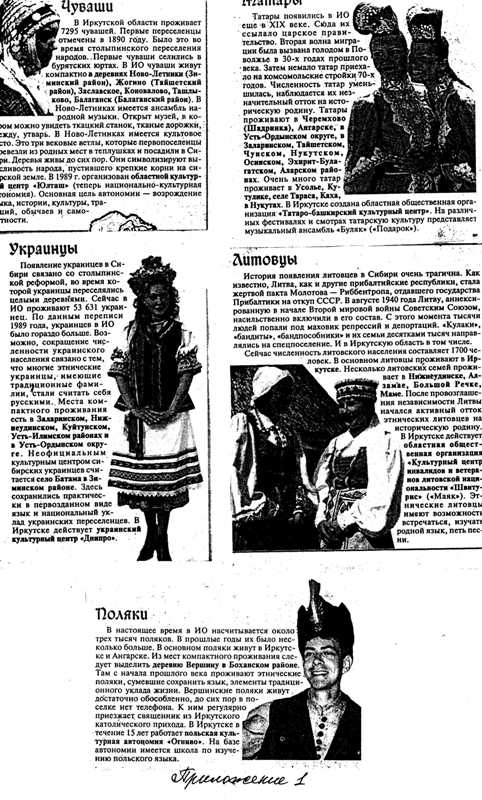 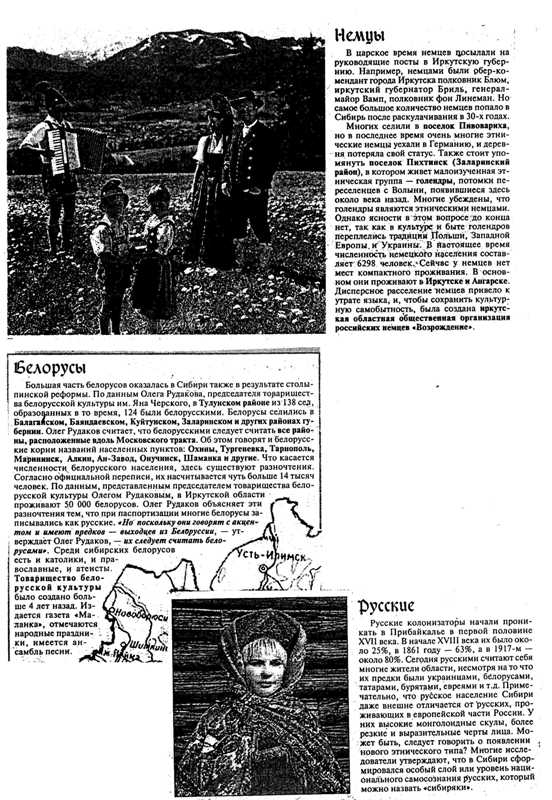 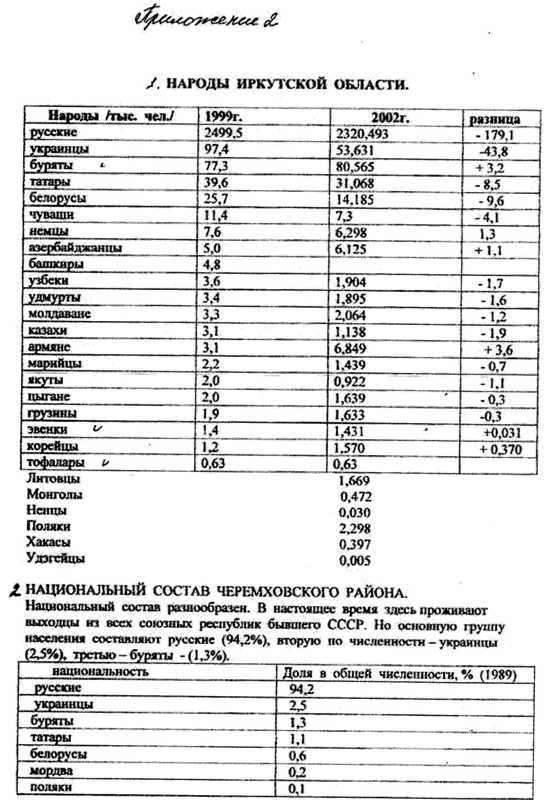 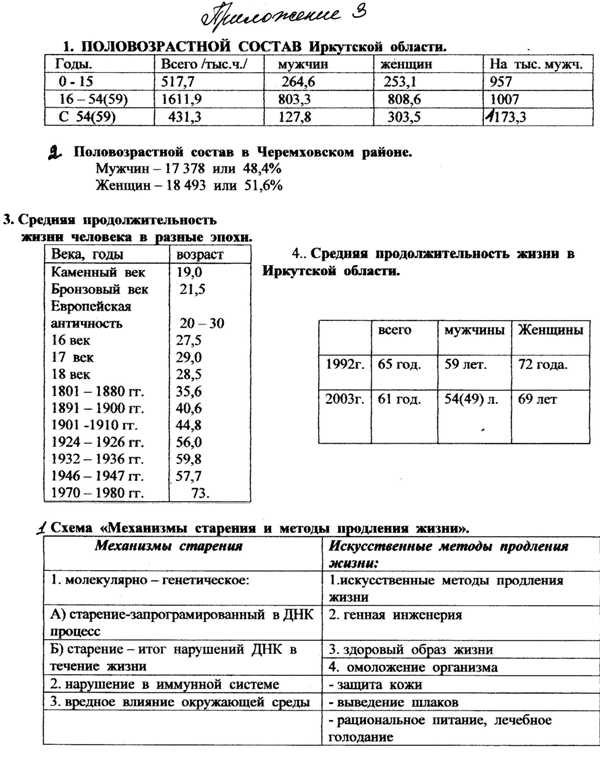 2. Схема  «Здоровый  образ  жизни».Полноценный  отдыхАктивная  жизненная  позицияНеполноценный  отдыхСоциальная   пассивностьСбалансированное  питаниеНеудовлетворённость  жизненной  ситуацией,   переутомлениеУдовлетворённость  работойЧЕЛОВЕКЧЕЛОВЕКНарушенный  режим питанияМедицинская  грамотностьЧЕЛОВЕКЧЕЛОВЕКМедицинская  безграмотностьПсихофизическая  удовлетворённостьЧЕЛОВЕКЧЕЛОВЕКГиподинамия Экономическая  и материальная  независимостьРегулярная  физическая  и  двигательная  активностьНеблагополучие  в  семьеАлкоголь,  курение,  наркомания